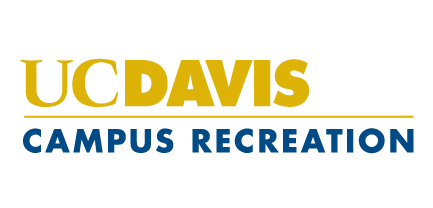 Position Announcement 2022-2023Competitive Sports Recorder ManagerGeneral Description:Under the direct supervision of the Sport Clubs Coordinator, Rec Sports Coordinator, Competitive Sports Coordinators, Competitive Sports Assistant Director and the Associate Director. The Competitive Sports Recorder Manager is responsible for basic Recorder duties in addition to the following:Serve as the representative of the Competitive Sports program in Rec and Sport Clubs OfficeServe as the liaison between Recorders and the Competitive Sports professional staffEnforce all Competitive Sports and University Policies and ProceduresProvide professional customer serviceConflict management and problem solvingSupervise, direct, and evaluate RecordersMake schedules as neededCreate, schedule, and run recorder meetingsDelegate FleetSend form templates and reminder emailsInterview, hire, and train new recordersKeep track of late formsUpdating manuals and forms as neededInventory of suppliesAccess and operate SAMBA Safety, Fusion, and Do Sports EasyApprove Sport Club travel events and insurance paperwork Manage assigned Sport Clubs home events Manage Club FinancesOther duties as assignedManage several Sport Clubs by helping them plan events and organize paperwork Qualifications:Sport Club knowledgeAvailable to work a 10-15 hours/week; attend weekly meetings with Sport Clubs and Competitive Sports CoordinatorExcellent oral and written communication skillsIntegrity and HonestyGood JudgmentProfessionalismAwareness of and appreciation for individual uniqueness and diversityAbility to work independently and make critical decisionsMust be available for Competitive Sports Staff Training in mid-SeptemberPay:Currently at $17.50 per hour How to Apply:Submit a resume and cover letter to Recorder Managers: screcordermanager@gmail.com by 5 p.m. on March 14. Interview dates will be TBD.